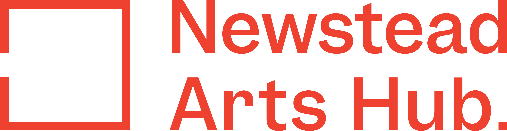 NEWSTEAD ARTS HUB COMMITTEE - NOMINATION FORM Please fill in the nomination form and send to Newstead Arts Hub, PO Box 123, Newstead, 3462Name: Postal Address: Contact Phone Number: Email address: 1.	Please tell us a little about your background as it relates to this project.2.	Briefly outline your interest/motivation in nominating for a position on the Committee.3.	What qualities, skills, expertise and experience would you bring to the Committee?4.	What benefits do you see this project bringing to Newstead and its community?5.	Is there anything else you would like to add?